ДЕПАРТАМЕНТ ОБРАЗОВАНИЯ ГОРОДА МОСКВЫ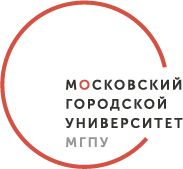 Государственное автономное образовательное учреждение высшего образования города Москвы 
«Московский городской педагогический университет»
Институт педагогики и психологии образования V Всероссийская научно-практическая конференция 
 «РЕБЕНОК В СОВРЕМЕННОМ ОБРАЗОВАТЕЛЬНОМ ПРОСТРАНСТВЕ МЕГАПОЛИСА»Информационное письмо Уважаемые коллеги!5-6 апреля 2018 года в Институте педагогики и психологии образования ГАОУ ВО МГПУ (по адресу: г. Москва, Столярный переулок, д. 16) будет проходить Всероссийская научно-практическая конференция «Ребенок в современном образовательном пространстве мегаполиса».Конференция посвящена обсуждению широкого круга вопросов, касающихся современных образовательных практик, специфики формирования и перспектив развития современной образовательной среды в условиях мегаполиса. На конференции планируются выступления руководителей ведущих инновационных образовательных организаций г.Москвы. Участникам конференции будут предложены экскурсии, в рамках которых они ознакомятся с уникальным педагогическим опытом.   По итогам конференции предполагается публикация электронного сборника научных трудов (с размещением материалов в РИНЦ). Председатель оргкомитета: А.И. Савенков, доктор педагогических наук, доктор психологических наук, профессор, член-корреспондент РАО.Председатель программного комитета: А.И. Савенков, доктор педагогических наук, доктор психологических наук, профессор, член-корреспондент РАО. Члены программного комитета: Н.Д. Десяева, доктор педагогических наук, профессор; Э.К. Никитина, кандидат педагогических наук, доцент;  Б.В.Куприянов, доктор педагогических наук, профессор; М.В. Воропаев доктор педагогических наук, профессор; Н.П. Ходакова, доктор педагогических наук, профессор; В.М. Поставнев, кандидат психологических наук, доцент; П.В.Смирнова, кандидат психологических наук, доцент.К участию в конференции приглашаются ученые, преподаватели образовательных организаций, психологи, педагоги-практики, аспиранты, магистранты.Примерные направления работы конференции:психология одаренности и творчества;психолого-педагогическое сопровождение развития личности в образовательном пространстве мегаполиса;современные подходы к организации игровой, учебной, городской среды;психолого-педагогические аспекты социализации детей раннего и дошкольного возраста в условиях современного мегаполиса;психолого-педагогические риски и ресурсы современного образования;филологические практики в современном образовательном пространстве;гендерные трансформации в ментальностях и социализации учащихся мегаполиса и провинции;обучение и воспитание в образовательных организациях мегаполисаребенок в системе дополнительного образования города;инновационные управленческие практики в образовательных системах мегаполиса;образовательное пространство мегаполиса и проблемы формирования естественнонаучного мировоззрения;информатизация образовательной среды мегаполиса. Предварительный регламент работы конференции (программа конференции и регламент работы будут уточняться).5 апреляПленарное заседание с участием руководителей и представителей творческих коллективов (12.00 – 14.00): «Хорошколы» (А.С. Обухов); «Новая школа» (С.В.Плахотников); «Инженерный корпус Московской школы № 548» (Е.Л. Рачевский) а так же  Университетской школы МГПУ (О.С. Панина).Работа секций (14.00 - 18.00)6 апреляУчастникам конференции будет дана возможность не только ознакомиться с деятельностью ряда  инновационных  образовательных организаций г.Москвы, но и стать участниками мастер-классов и круглых столов.Заявки (форма 1) на участие в конференции принимаются до 10 марта 2018 года включительно по следующим электронным адресам: 1. Заявки на доклады по общепедагогической проблематике -  dep_pedagogiki.ippo@mgpu.ru2. Заявки на доклады по проблемам методик преподавания отдельных дисциплин - dep_metodiki.ippo@mgpu.ru 3. Заявки на доклады по психологической проблематике -psob.ippo@mgpu.ruУчастие в конференции – бесплатное. Организационный взнос отсутствует. По итогам конференции планируется издание сборника (электронное издание с размещением материалов в РИНЦ). Авторы оплачивают издательские расходы.В том случае, если участник конференции планирует опубликовать свой доклад, то он оформляет его  в соответствии с техническими требованиями (Форма 2), и направляет вместе с заявкой по указанным выше электронным адресам. Тексты статей, не соответствующие техническим требованиям и имеющие оригинальность ниже 70%, не публикуются.В случае принятия положительного решения о публикации  автору будут направлены реквизиты перевода и сообщены условия оплаты. Ориентировочная стоимость одной страницы – 250 руб.Форма 1.ЗАЯВКАна участие в научно-практической конференции
«Ребенок в современном образовательном пространстве мегаполиса»Форма 2.Требования к оформлению статьи.1. Объем статьи 5-7 страниц. Статьи принимаются в формате doc, выполненные в текстовом редакторе Word – 97/98-2007. Автоперенос текста не осуществляется, выравнивание основного текста – по ширине. Все поля – 2 см., без колонтитулов. Параметры текста: шрифт Times New Roman, размер – 14, одинарный интервал, красная строка – 1 см, без выделений шрифтами и курсивом. Таблицы и графики должны быть пронумерованы и подписаны. Материалы не должны содержать подстрочных сносок.Магистрантам, аспирантам и соискателям необходимо указать дополнительно ФИО, ученую степень и звание научного руководителя.2. Список литературы в конце статьи и ссылки на литературные источники обязательны (например, [3, с. 213]), источники располагаются по алфавиту и оформлены по ГОСТ Р 7.0.5-2008. Примеры оформления литературы:Акимова Ю.А. Психолого-педагогическая экспертиза игрушки как условие когнитивно-личностного развития ребенка / Ю.А. Акимова, С.Н. Вачкова, О.И. Ключко, А.И. Савенков, О.И. Цаплина // Вестник Московского городского педагогического университета. Серия «Педагогика и психология».  2015.  № 1 (31). С.8-18.Жизненные перспективы учащейся молодежи: ценности и смыслы бытия: моногр. / И. А. Виноградова, А. М. Двойнин, О. И. Ключко, А. П. Сухоносов, А. А. Чекалина и др. /под общ. ред. О. И. Ключко.  М.: МГПУ, 2015.  222 с.Двойнин А.М. Мастер-класс «Типы научных исследований в психологии» // Молодежная психологическая школа: сборник научно-методических материалов /под ред. О.И.Ключко. СПб.: НИЦ АРТ, 2015. С.49-56.Мартьянова Г.Ю. Потенциал арттерапии в системе коррекционной помощи дошкольнику / Г.Ю.Мартьянова, А.А. Ильина // Психолог. 2015. № 1. С.94-118. [Электронный ресурс]: URL: http://e-notabene.ru/psp/article_13601.html  (Дата доступа 15.02.2016)3. Программный комитет оставляет за собой право отбора статей для публикации: не принимать к печати статьи ненадлежащего качества (оформленные не по требованиям, несоответствующие теме конференции, неоригинальные – реферативные, компилятивные и пр.); удалять из статьи рисунки и таблицы, если они требуют значительной доработки.Внимание! Авторы несут ответственность за достоверность приведенных в статье данных. Пример оформления статьиИВАНОВ Алексей Иванович, аспирант департамента  психологии Института педагогики и психологии Московского городского педагогического университета, г. Москва. Е-mail: ivanovai@mail.ruПСИХОЛОГИЧЕСКИЕ ОСОБЕННОСТИ ДОШКОЛЬНИКОВ-БИЛИНГВОВКраткая аннотация и ключевые слова на русском и английском языкахТекст статьи Текст статьи Текст статьи Текст статьи Список литературы Автор, название статьи на английском языкеФамилия, имя, отчество (полностью)Регион, городНазвание организацииЗанимаемая должность                    Ученая степень, ученое звание  Телефон участника Электронная почта участника  Форма участие: очная, заочнаяТема сообщения, докладаНаправление работы конференции